Fornisce assistenza al cliente per l'utilizzazione di SW e HW1	2	3	4	N.A.Installa e configura la rete, le macchine o i software di base, per la sicurezza e applicativi (sia Server-Side che Client Side) secondo i parametri richiesti dalcliente	1	2	3	4	N.A.Realizza l'applicazione o nuove funzionalità a partire da requisiti, specifiche tecniche e documentazione e verifica che il prodotto realizzato soddisfi richiestee specifiche	1	2	3	4	N.A.Analizzare e integra sistemi e soluzioni hardware e software per l'acquisizione,l'elaborazione e la memorizzazione di segnali analogici e digitali	1	2	3	4	N.A.Legenda1: Il tirocinante non è stato in grado di eseguire la performance o ha eseguito in maniera tale da non poter dar luogo ad alcuna valutazione2: La performance è stata eseguita, ancorché in maniera non corretta3: La performance è stata eseguita in maniera corretta, ancorché con lievi e trascurabili errori o ritardi 4: La performance è stata eseguita in maniera corretta, puntuale e senza alcun erroreN.A.: Non Accertabile, in quanto l’attività svolta non contempla la performance in oggetto Note1-2: Il tirocinante dimostra di non aver compreso il compito assegnato3-4: Il tirocinante dimostra di aver compreso il compito assegnato a vari livelli di comprensioneData:	Firma del tutor:…………………………………………..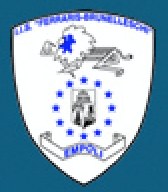 IIS FerrarisBrunelleschiIIS FerrarisBrunelleschiIIS FerrarisBrunelleschiMODULOMODULOMODULOMODULOMODULOSCHEDAVALUTAZIONETUTORAZIENDALEAZIENDALE-OBIETTIVISPECIFICIINDIRIZZOINDIRIZZOINFORMATICOAziendaStudenteTutorClasseQUARTA indirizzo INFORMATICO A.S. 2017/2018